                                                                                   проект                         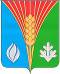 СОВЕТ  ДЕПУТАТОВ              Муниципального образования Андреевский сельсоветКурманаевского района  Оренбургской области(второго созыва)РЕШЕНИЕ__.__ 2019 г                            с. Андреевка                                          __________________________________________ № __Об утверждении отчета об исполнении бюджета муниципального образования Андреевский сельсовет за 2018 годВ соответствии статьи 2642 пункта 5 Бюджетного кодекса Российской Федерации, пунктом 4 статьи 42 Положения о бюджетном процессе в муниципальном образовании Андреевский сельсовет Курманаевского района Оренбургской области: 1. Утвердить отчет об исполнении местного бюджета за 2018 год по доходам в сумме 7328281 рублей 38 копеек, по расходам в сумме 7412678 рублей 32 копейки, профицит бюджета в сумме – 1309103 рублей 06 копейки с показателями по:- доходам бюджета поселения по кодам классификации доходов бюджета согласно приложению № 1;- расходам бюджета поселения по разделам, подразделам классификации расходов бюджетов согласно приложению № 2;- источники финансирования дефицита бюджета поселения по кодам классификации источников финансирования дефицитов бюджетов согласно приложению № 3.2. Бухгалтеру администрации Андреевский сельсовет направить отчет об исполнении местного бюджета за 2018 год в Совет депутатов муниципального образования Андреевский сельсовет Курманаевского района Оренбургской области.3. Контроль за исполнением настоящего постановления оставляю за собой.4. Настоящее решение вступает в силу после его официального опубликования в газете «Андреевский вестник», подлежит размещению на официальном сайте муниципального образования http://andreevkaadm.ru.Глава муниципального образования                                              Андреевский сельсовет                                                                        Л.Г. Алимкина       Разослано: в дело, постоянной комиссии по бюджетной, налоговой и финансовой политики, финотделу, счетной палате.Приложение № 1 отк решению  Совета депутатов__.__.2019 № __Доходы бюджета поселения за 2018 годПриложение № 2 отк решению  Совета депутатов__.__.2019 № __Расходы бюджета поселения за 2018 годПриложение № 3 отк решению  Совета депутатов__.__.2019 № __Источники финансирования дефицита бюджетаНаименование показателяКод дохода по бюджетной классификацииУтвержденные бюджетные назначенияИсполнено% исполнения12345Доходы бюджета - всегоX6 689 738,007 328 281,38109,55в том числе:НАЛОГОВЫЕ И НЕНАЛОГОВЫЕ ДОХОДЫ000 100000000000000003 094 138,003 732 681,38120,64НАЛОГИ НА ПРИБЫЛЬ, ДОХОДЫ000 101000000000000001 445 000,001 705 087,09118,00Налог на доходы физических лиц000 101020000100001101 445 000,001 705 087,09118,00Налог на доходы физических лиц с доходов, источником которых является налоговый агент, за исключением доходов, в отношении которых исчисление и уплата налога осуществляются в соответствии со статьями 227, 227.1 и 228 Налогового кодекса Российской Федерации000 101020100100001101 445 000,001 704 152,55117,93Налог на доходы физических лиц с доходов, источником которых является налоговый агент, за исключением доходов, в отношении которых исчисление и уплата налога осуществляются в соответствии со статьями 227, 227.1 и 228 Налогового кодекса Российской Федерации (сумма платежа (перерасчеты, недоимка и задолженность по соответствующему платежу, в том числе по отмененному)000 101020100110001100,001 703 235,900,00Налог на доходы физических лиц с доходов, источником которых является налоговый агент, за исключением доходов, в отношении которых исчисление и уплата налога осуществляются в соответствии со статьями 227, 227.1 и 228 Налогового кодекса Российской Федерации (пени по соответствующему платежу)000 101020100121001100,00170,870,00Налог на доходы физических лиц с доходов, источником которых является налоговый агент, за исключением доходов, в отношении которых исчисление и уплата налога осуществляются в соответствии со статьями 227, 227.1 и 228 Налогового кодекса Российской Федерации (суммы денежных взысканий (штрафов) по соответствующему платежу согласно законодательству Российской Федерации)000 101020100130001100,00745,780,00Налог на доходы физических лиц с доходов, полученных от осуществления деятельности физическими лицами, зарегистрированными в качестве индивидуальных предпринимателей, нотариусов, занимающихся частной практикой, адвокатов, учредивших адвокатские кабинеты, и других лиц, занимающихся частной практикой в соответствии со статьей 227 Налогового кодекса Российской Федерации000 101020200100001100,00105,000,00Налог на доходы физических лиц с доходов, полученных от осуществления деятельности физическими лицами, зарегистрированными в качестве индивидуальных предпринимателей, нотариусов, занимающихся частной практикой, адвокатов, учредивших адвокатские кабинеты, и других лиц, занимающихся частной практикой в соответствии со статьей 227 Налогового кодекса Российской Федерации (суммы денежных взысканий (штрафов) по соответствующему платежу согласно законодательству Российской Федерации)000 101020200130001100,00105,000,00Налог на доходы физических лиц с доходов, полученных физическими лицами в соответствии со статьей 228 Налогового кодекса Российской Федерации000 101020300100001100,00829,540,00Налог на доходы физических лиц с доходов, полученных физическими лицами в соответствии со статьей 228 Налогового кодекса Российской Федерации (сумма платежа (перерасчеты, недоимка и задолженность по соответствующему платежу, в том числе по отмененному)000 101020300110001100,00748,840,00Налог на доходы физических лиц с доходов, полученных физическими лицами в соответствии со статьей 228 Налогового кодекса Российской Федерации (пени по соответствующему платежу)000 101020300121001100,005,700,00Налог на доходы физических лиц с доходов, полученных физическими лицами в соответствии со статьей 228 Налогового кодекса Российской Федерации (суммы денежных взысканий (штрафов) по соответствующему платежу согласно законодательству Российской Федерации)000 101020300130001100,0075,000,00НАЛОГИ НА ТОВАРЫ (РАБОТЫ, УСЛУГИ), РЕАЛИЗУЕМЫЕ НА ТЕРРИТОРИИ РОССИЙСКОЙ ФЕДЕРАЦИИ000 10300000000000000791 138,00800 970,02101,24Акцизы по подакцизным товарам (продукции), производимым на территории Российской Федерации000 10302000010000110791 138,00800 970,02101,24Доходы от уплаты акцизов на дизельное топливо, подлежащие распределению между бюджетами субъектов Российской Федерации и местными бюджетами с учетом установленных дифференцированных нормативов отчислений в местные бюджеты000 10302230010000110344 470,00356 884,48103,60Доходы от уплаты акцизов на моторные масла для дизельных и (или) карбюраторных (инжекторных) двигателей, подлежащие распределению между бюджетами субъектов Российской Федерации и местными бюджетами с учетом установленных дифференцированных нормативов отчислений в местные бюджеты000 103022400100001103 129,003 437,03109,84Доходы от уплаты акцизов на автомобильный бензин, подлежащие распределению между бюджетами субъектов Российской Федерации и местными бюджетами с учетом установленных дифференцированных нормативов отчислений в местные бюджеты000 10302250010000110519 891,00520 610,88100,14Доходы от уплаты акцизов на прямогонный бензин, подлежащие распределению между бюджетами субъектов Российской Федерации и местными бюджетами с учетом установленных дифференцированных нормативов отчислений в местные бюджеты000 10302260010000110-76 352,00-79 962,37104,73НАЛОГИ НА СОВОКУПНЫЙ ДОХОД000 1050000000000000058 000,0069 945,75120,60Единый сельскохозяйственный налог000 1050300001000011058 000,0069 945,75120,60Единый сельскохозяйственный налог000 1050301001000011058 000,0069 945,75120,60Единый сельскохозяйственный налог (сумма платежа (перерасчеты, недоимка и задолженность по соответствующему платежу, в том числе по отмененному)000 105030100110001100,0069 847,880,00Единый сельскохозяйственный налог (пени по соответствующему платежу)000 105030100121001100,0097,870,00НАЛОГИ НА ИМУЩЕСТВО000 10600000000000000744 000,001 104 113,52148,40Налог на имущество физических лиц000 1060100000000011044 000,00105 198,63239,09Налог на имущество физических лиц, взимаемый по ставкам, применяемым к объектам налогообложения, расположенным в границах сельских поселений000 1060103010000011044 000,00105 198,63239,09Налог на имущество физических лиц, взимаемый по ставкам, применяемым к объектам налогообложения, расположенным в границах сельских поселений (сумма платежа (перерасчеты, недоимка и задолженность по соответствующему платежу, в том числе по отмененному)000 106010301010001100,00103 773,890,00Налог на имущество физических лиц, взимаемый по ставкам, применяемым к объектам налогообложения, расположенным в границах сельских поселений (пени по соответствующему платежу)000 106010301021001100,001 424,740,00Земельный налог000 10606000000000110700 000,00998 914,89142,70Земельный налог с организаций000 10606030000000110100 000,00122 415,01122,42Земельный налог с организаций, обладающих земельным участком, расположенным в границах сельских поселений000 10606033100000110100 000,00122 415,01122,42Земельный налог с организаций, обладающих земельным участком, расположенным в границах сельских поселений (сумма платежа (перерасчеты, недоимка и задолженность по соответствующему платежу, в том числе по отмененному)000 106060331010001100,00121 915,000,00Земельный налог с организаций, обладающих земельным участком, расположенным в границах сельских поселений (пени по соответствующему платежу)000 106060331021001100,000,010,00Земельный налог с организаций, обладающих земельным участком, расположенным в границах сельских поселений (суммы денежных взысканий (штрафов) по соответствующему платежу согласно законодательству Российской Федерации)000 106060331030001100,00500,000,00Земельный налог с физических лиц000 10606040000000110600 000,00876 499,88146,08Земельный налог с физических лиц, обладающих земельным участком, расположенным в границах сельских поселений000 10606043100000110600 000,00876 499,88146,08Земельный налог с физических лиц, обладающих земельным участком, расположенным в границах сельских поселений (сумма платежа (перерасчеты, недоимка и задолженность по соответствующему платежу, в том числе по отмененному)000 106060431010001100,00873 975,570,00Земельный налог с физических лиц, обладающих земельным участком, расположенным в границах сельских поселений (пени по соответствующему платежу)000 106060431021001100,002 524,310,00ГОСУДАРСТВЕННАЯ ПОШЛИНА000 1080000000000000049 000,0045 320,0092,49Государственная пошлина за совершение нотариальных действий (за исключением действий, совершаемых консульскими учреждениями Российской Федерации)000 1080400001000011049 000,0045 320,0092,49Государственная пошлина за совершение нотариальных действий должностными лицами органов местного самоуправления, уполномоченными в соответствии с законодательными актами Российской Федерации на совершение нотариальных действий000 1080402001000011049 000,0045 320,0092,49Государственная пошлина за совершение нотариальных действий должностными лицами органов местного самоуправления, уполномоченными в соответствии с законодательными актами Российской Федерации на совершение нотариальных действий000 108040200110001100,0045 320,000,00ДОХОДЫ ОТ ПРОДАЖИ МАТЕРИАЛЬНЫХ И НЕМАТЕРИАЛЬНЫХ АКТИВОВ000 114000000000000007 000,007 245,00103,50Доходы от реализации имущества, находящегося в государственной и муниципальной собственности (за исключением движимого имущества бюджетных и автономных учреждений, а также имущества государственных и муниципальных унитарных предприятий, в том числе казенных)000 114020000000000007 000,007 245,00103,50Доходы от реализации имущества, находящегося в собственности сельских поселений (за исключением имущества муниципальных бюджетных и автономных учреждений, а также имущества муниципальных унитарных предприятий, в том числе казенных), в части реализации материальных запасов по указанному имуществу000 114020501000004407 000,007 245,00103,50Доходы от реализации иного имущества, находящегося в собственности сельских поселений (за исключением имущества муниципальных бюджетных и автономных учреждений, а также имущества муниципальных унитарных предприятий, в том числе казенных), в части реализации материальных запасов по указанному имуществу000 114020531000004407 000,007 245,00103,50БЕЗВОЗМЕЗДНЫЕ ПОСТУПЛЕНИЯ000 200000000000000003 595 600,003 595 600,00100,00БЕЗВОЗМЕЗДНЫЕ ПОСТУПЛЕНИЯ ОТ ДРУГИХ БЮДЖЕТОВ БЮДЖЕТНОЙ СИСТЕМЫ РОССИЙСКОЙ ФЕДЕРАЦИИ000 202000000000000003 595 600,003 595 600,00100,00Дотации бюджетам бюджетной системы Российской Федерации000 202100000000001513 504 000,003 504 000,00100,00Дотации на выравнивание бюджетной обеспеченности000 202150010000001513 504 000,003 504 000,00100,00Дотации бюджетам сельских поселений на выравнивание бюджетной обеспеченности000 202150011000001513 504 000,003 504 000,00100,00Субвенции бюджетам бюджетной системы Российской Федерации000 2023000000000015191 600,0091 600,00100,00Субвенции бюджетам на осуществление первичного воинского учета на территориях, где отсутствуют военные комиссариаты000 2023511800000015182 600,0082 600,00100,00Субвенции бюджетам сельских поселений на осуществление первичного воинского учета на территориях, где отсутствуют военные комиссариаты000 2023511810000015182 600,0082 600,00100,00Субвенции бюджетам на государственную регистрацию актов гражданского состояния000 202359300000001519 000,009 000,00100,00Субвенции бюджетам сельских поселений на государственную регистрацию актов гражданского состояния000 202359301000001519 000,009 000,00100,00Наименование показателяКод расхода по бюджетной классификацииУтвержденные бюджетные назначенияИсполнено% исполнения12345Расходы бюджета - всегоX8 083 238,007 412 678,3291,70в том числе:ОБЩЕГОСУДАРСТВЕННЫЕ ВОПРОСЫ000 0100 0000000000 0003 952 300,003 811 260,8396,43Функционирование высшего должностного лица субъекта Российской Федерации и муниципального образования000 0102 0000000000 000613 000,00610 682,6299,62Муниципальная программа "Устойчивое развитие территории муниципального образования Андреевский сельсовет Курманаевского района Оренбургской области на 2016-2020 годы"000 0102 5100000000 000613 000,00610 682,6299,62Реализация государственных функций в области социальной политики000 0102 5140000000 000613 000,00610 682,6299,62Расходы на содержание главы муниципального образования000 0102 5140110010 000613 000,00610 682,6299,62Расходы на выплаты персоналу в целях обеспечения выполнения функций государственными (муниципальными) органами, казенными учреждениями, органами управления государственными внебюджетными фондами000 0102 5140110010 100613 000,00610 682,6299,62Расходы на выплаты персоналу государственных (муниципальных) органов000 0102 5140110010 120613 000,00610 682,6299,62Фонд оплаты труда государственных (муниципальных) органов000 0102 5140110010 121503 000,00502 436,8399,89Взносы по обязательному социальному страхованию на выплаты денежного содержания и иные выплаты работникам государственных (муниципальных) органов000 0102 5140110010 129110 000,00108 245,7998,41Функционирование Правительства Российской Федерации, высших исполнительных органов государственной власти субъектов Российской Федерации, местных администраций000 0104 0000000000 0002 748 000,002 609 278,2194,95Муниципальная программа "Устойчивое развитие территории муниципального образования Андреевский сельсовет Курманаевского района Оренбургской области на 2016-2020 годы"000 0104 5100000000 0002 748 000,002 609 278,2194,95Реализация государственных функций в области социальной политики000 0104 5140000000 0002 748 000,002 609 278,2194,95Обеспечение функций аппарата администрации муниципального образования Андреевский сельсовет000 0104 5140110020 0002 580 300,002 441 578,2194,62Расходы на выплаты персоналу в целях обеспечения выполнения функций государственными (муниципальными) органами, казенными учреждениями, органами управления государственными внебюджетными фондами000 0104 5140110020 1001 088 300,001 081 850,6999,41Расходы на выплаты персоналу государственных (муниципальных) органов000 0104 5140110020 1201 088 300,001 081 850,6999,41Фонд оплаты труда государственных (муниципальных) органов000 0104 5140110020 121825 000,00824 224,7799,91Иные выплаты персоналу государственных (муниципальных) органов, за исключением фонда оплаты труда000 0104 5140110020 122300,00244,8481,61Взносы по обязательному социальному страхованию на выплаты денежного содержания и иные выплаты работникам государственных (муниципальных) органов000 0104 5140110020 129263 000,00257 381,0897,86Закупка товаров, работ и услуг для обеспечения государственных (муниципальных) нужд000 0104 5140110020 2001 475 500,001 350 565,1991,53Иные закупки товаров, работ и услуг для обеспечения государственных (муниципальных) нужд000 0104 5140110020 2401 475 500,001 350 565,1991,53Закупка товаров, работ, услуг в сфере информационно-коммуникационных технологий000 0104 5140110020 242190 000,00154 935,5981,55Прочая закупка товаров, работ и услуг000 0104 5140110020 2441 285 500,001 195 629,6093,01Иные бюджетные ассигнования000 0104 5140110020 80016 500,009 162,3355,53Уплата налогов, сборов и иных платежей000 0104 5140110020 85016 500,009 162,3355,53Уплата налога на имущество организаций и земельного налога000 0104 5140110020 8516 000,005 515,0091,92Уплата иных платежей000 0104 5140110020 85310 500,003 647,3334,74Передаваемые полномочия на организацию мероприятий по предоставлению услуг транспорта, связи. торговли на территории поселения000 0104 5140310020 000147 700,00147 700,00100,00Межбюджетные трансферты000 0104 5140310020 500147 700,00147 700,00100,00Иные межбюджетные трансферты000 0104 5140310020 540147 700,00147 700,00100,00Передаваемые полномочий на осуществление мероприятий по работе с детьми и молоддежью в поселении000 0104 5140410020 00020 000,0020 000,00100,00Межбюджетные трансферты000 0104 5140410020 50020 000,0020 000,00100,00Иные межбюджетные трансферты000 0104 5140410020 54020 000,0020 000,00100,00Обеспечение деятельности финансовых, налоговых и таможенных органов и органов финансового (финансово-бюджетного) надзора000 0106 0000000000 000283 300,00283 300,00100,00Муниципальная программа "Устойчивое развитие территории муниципального образования Андреевский сельсовет Курманаевского района Оренбургской области на 2016-2020 годы"000 0106 5100000000 000253 300,00253 300,00100,00Реализация государственных функций в области социальной политики000 0106 5140000000 000253 300,00253 300,00100,00Передаваемы полномочия на обеспечение мероприятий по формированию бюджета поселения000 0106 5140210020 000253 300,00253 300,00100,00Межбюджетные трансферты000 0106 5140210020 500253 300,00253 300,00100,00Иные межбюджетные трансферты000 0106 5140210020 540253 300,00253 300,00100,00Непрограммные мероприятия000 0106 7700000000 00030 000,0030 000,00100,00Руководство и управление в сфере установленных функций органов муниципальной власти Курманаевского района000 0106 7710000000 00030 000,0030 000,00100,00Центральный аппарат000 0106 7710010020 00030 000,0030 000,00100,00Межбюджетные трансферты000 0106 7710010020 50030 000,0030 000,00100,00Иные межбюджетные трансферты000 0106 7710010020 54030 000,0030 000,00100,00Обеспечение проведения выборов и референдумов000 0107 0000000000 000308 000,00308 000,00100,00Непрограммные мероприятия000 0107 7700000000 000308 000,00308 000,00100,00Прочие непрограммные мероприятия000 0107 7740000000 000308 000,00308 000,00100,00Обеспечение выборов депутатов представительных органов000 0107 7740096520 000308 000,00308 000,00100,00Иные бюджетные ассигнования000 0107 7740096520 800308 000,00308 000,00100,00Специальные расходы000 0107 7740096520 880308 000,00308 000,00100,00НАЦИОНАЛЬНАЯ ОБОРОНА000 0200 0000000000 00082 600,0082 600,00100,00Мобилизационная и вневойсковая подготовка000 0203 0000000000 00082 600,0082 600,00100,00Муниципальная программа "Устойчивое развитие территории муниципального образования Андреевский сельсовет Курманаевского района Оренбургской области на 2016-2020 годы"000 0203 5100000000 00082 600,0082 600,00100,00Финансовое обеспечение расходов на осуществление первичного воинского учета на территориях, где отсутствуют военные комиссариаты000 0203 5190151180 00082 600,0082 600,00100,00Расходы на выплаты персоналу в целях обеспечения выполнения функций государственными (муниципальными) органами, казенными учреждениями, органами управления государственными внебюджетными фондами000 0203 5190151180 10082 600,0082 600,00100,00Расходы на выплаты персоналу государственных (муниципальных) органов000 0203 5190151180 12082 600,0082 600,00100,00Фонд оплаты труда государственных (муниципальных) органов000 0203 5190151180 12163 440,0063 440,00100,00Взносы по обязательному социальному страхованию на выплаты денежного содержания и иные выплаты работникам государственных (муниципальных) органов000 0203 5190151180 12919 160,0019 160,00100,00НАЦИОНАЛЬНАЯ БЕЗОПАСНОСТЬ И ПРАВООХРАНИТЕЛЬНАЯ ДЕЯТЕЛЬНОСТЬ000 0300 0000000000 000230 000,00222 376,1696,69Органы юстиции000 0304 0000000000 0009 000,009 000,00100,00Осуществление переданных органам государственной власти субъектов Российской Федерации в соответствии с пунктом 1 статьи 4 Федерального закона от 15 ноября 1997 года № 143-ФЗ "Об актах гражданского состояния" полномочий Российской Федерации на государственную регистрацию актов гражданского состояния000 0304 7720059302 0009 000,009 000,00100,00Закупка товаров, работ и услуг для обеспечения государственных (муниципальных) нужд000 0304 7720059302 2009 000,009 000,00100,00Иные закупки товаров, работ и услуг для обеспечения государственных (муниципальных) нужд000 0304 7720059302 2409 000,009 000,00100,00Закупка товаров, работ, услуг в сфере информационно-коммуникационных технологий000 0304 7720059302 2429 000,009 000,00100,00Обеспечение пожарной безопасности000 0310 0000000000 000221 000,00213 376,1696,55Муниципальная программа "Устойчивое развитие территории муниципального образования Андреевский сельсовет Курманаевского района Оренбургской области на 2016-2020 годы"000 0310 5100000000 000221 000,00213 376,1696,55Реализация мероприятий, предусмотренных региональной программой переселения, включенной в Государственную программу по оказанию содействия добровольному переселению в Российскую Федерацию соотечественников, проживающих за рубежом000 0310 5150000000 000221 000,00213 376,1696,55Обеспечение мер пожарной безопасности в границах населенных пунктов000 0310 5150192470 000221 000,00213 376,1696,55Закупка товаров, работ и услуг для обеспечения государственных (муниципальных) нужд000 0310 5150192470 200221 000,00213 376,1696,55Иные закупки товаров, работ и услуг для обеспечения государственных (муниципальных) нужд000 0310 5150192470 240221 000,00213 376,1696,55Прочая закупка товаров, работ и услуг000 0310 5150192470 244221 000,00213 376,1696,55НАЦИОНАЛЬНАЯ ЭКОНОМИКА000 0400 0000000000 0001 059 638,00826 399,6277,99Дорожное хозяйство (дорожные фонды)000 0409 0000000000 0001 059 638,00826 399,6277,99Муниципальная программа "Устойчивое развитие территории муниципального образования Андреевский сельсовет Курманаевского района Оренбургской области на 2016-2020 годы"000 0409 5100000000 0001 059 638,00826 399,6277,99Мероприятия по борьбе с беспризорностью, по опеке и попечительству000 0409 5110000000 0001 059 638,00826 399,6277,99Финансирование расходов на содержание дорог общего пользования000 0409 5110290750 0001 059 638,00826 399,6277,99Закупка товаров, работ и услуг для обеспечения государственных (муниципальных) нужд000 0409 5110290750 2001 054 138,00821 137,2277,90Иные закупки товаров, работ и услуг для обеспечения государственных (муниципальных) нужд000 0409 5110290750 2401 054 138,00821 137,2277,90Прочая закупка товаров, работ и услуг000 0409 5110290750 2441 054 138,00821 137,2277,90Иные бюджетные ассигнования000 0409 5110290750 8005 500,005 262,4095,68Уплата налогов, сборов и иных платежей000 0409 5110290750 8505 500,005 262,4095,68Уплата иных платежей000 0409 5110290750 8535 500,005 262,4095,68ЖИЛИЩНО-КОММУНАЛЬНОЕ ХОЗЯЙСТВО000 0500 0000000000 000401 700,00344 945,0185,87Благоустройство000 0503 0000000000 000401 700,00344 945,0185,87Муниципальная программа "Устойчивое развитие территории муниципального образования Андреевский сельсовет Курманаевского района Оренбургской области на 2016-2020 годы"000 0503 5100000000 000401 700,00344 945,0185,87Физкультурно-оздоровительная работа и спортивные мероприятия000 0503 5120000000 000401 700,00344 945,0185,87Оплата электроэнергии за уличное освещение000 0503 5120196101 00040 000,0024 640,6661,60Закупка товаров, работ и услуг для обеспечения государственных (муниципальных) нужд000 0503 5120196101 20040 000,0024 640,6661,60Иные закупки товаров, работ и услуг для обеспечения государственных (муниципальных) нужд000 0503 5120196101 24040 000,0024 640,6661,60Прочая закупка товаров, работ и услуг000 0503 5120196101 24440 000,0024 640,6661,60Оплата расходов за содержание уличного освещения000 0503 5120196102 0006 700,006 163,0891,99Закупка товаров, работ и услуг для обеспечения государственных (муниципальных) нужд000 0503 5120196102 2006 700,006 163,0891,99Иные закупки товаров, работ и услуг для обеспечения государственных (муниципальных) нужд000 0503 5120196102 2406 700,006 163,0891,99Прочая закупка товаров, работ и услуг000 0503 5120196102 2446 700,006 163,0891,99Иные закупки товаров, работ и услуг для обеспечения муниципальных нужд000 0503 5120196103 00010 000,0010 000,00100,00Закупка товаров, работ и услуг для обеспечения государственных (муниципальных) нужд000 0503 5120196103 20010 000,0010 000,00100,00Иные закупки товаров, работ и услуг для обеспечения государственных (муниципальных) нужд000 0503 5120196103 24010 000,0010 000,00100,00Прочая закупка товаров, работ и услуг000 0503 5120196103 24410 000,0010 000,00100,00Благоустройство - организация и содержание мест захоронения000 0503 5120296400 00033 000,0032 947,3599,84Закупка товаров, работ и услуг для обеспечения государственных (муниципальных) нужд000 0503 5120296400 20033 000,0032 947,3599,84Иные закупки товаров, работ и услуг для обеспечения государственных (муниципальных) нужд000 0503 5120296400 24033 000,0032 947,3599,84Прочая закупка товаров, работ и услуг000 0503 5120296400 24433 000,0032 947,3599,84Благоустройство - прочие мероприятия по благоустройству поселения000 0503 5120296500 000312 000,00271 193,9286,92Закупка товаров, работ и услуг для обеспечения государственных (муниципальных) нужд000 0503 5120296500 200312 000,00271 193,9286,92Иные закупки товаров, работ и услуг для обеспечения государственных (муниципальных) нужд000 0503 5120296500 240312 000,00271 193,9286,92Прочая закупка товаров, работ и услуг000 0503 5120296500 244312 000,00271 193,9286,92КУЛЬТУРА, КИНЕМАТОГРАФИЯ000 0800 0000000000 0002 109 000,001 883 169,6389,29Культура000 0801 0000000000 0002 109 000,001 883 169,6389,29Муниципальная программа "Устойчивое развитие территории муниципального образования Андреевский сельсовет Курманаевского района Оренбургской области на 2016-2020 годы"000 0801 5100000000 0002 109 000,001 883 169,6389,29Выравнивание бюджетной обеспечености000 0801 5160000000 0002 109 000,001 883 169,6389,29Финансирование расходов на организацию досуга и обеспечение жителей поселения услугами культуры000 0801 5160174400 0001 689 700,001 465 869,6386,75Закупка товаров, работ и услуг для обеспечения государственных (муниципальных) нужд000 0801 5160174400 200831 500,00607 669,6373,08Иные закупки товаров, работ и услуг для обеспечения государственных (муниципальных) нужд000 0801 5160174400 240831 500,00607 669,6373,08Прочая закупка товаров, работ и услуг000 0801 5160174400 244831 500,00607 669,6373,08Межбюджетные трансферты000 0801 5160174400 500858 200,00858 200,00100,00Иные межбюджетные трансферты000 0801 5160174400 540858 200,00858 200,00100,00Обеспечение деятельности по библиотечному обслуживанию000 0801 5160274420 000419 300,00417 300,0099,52Закупка товаров, работ и услуг для обеспечения государственных (муниципальных) нужд000 0801 5160274420 2005 000,003 000,0060,00Иные закупки товаров, работ и услуг для обеспечения государственных (муниципальных) нужд000 0801 5160274420 2405 000,003 000,0060,00Прочая закупка товаров, работ и услуг000 0801 5160274420 2445 000,003 000,0060,00Межбюджетные трансферты000 0801 5160274420 500414 300,00414 300,00100,00Иные межбюджетные трансферты000 0801 5160274420 540414 300,00414 300,00100,00СОЦИАЛЬНАЯ ПОЛИТИКА000 1000 0000000000 000228 000,00221 949,7297,35Пенсионное обеспечение000 1001 0000000000 000228 000,00221 949,7297,35Муниципальная программа "Устойчивое развитие территории муниципального образования Андреевский сельсовет Курманаевского района Оренбургской области на 2016-2020 годы"000 1001 5100000000 000228 000,00221 949,7297,35Пенсия за выслугу лет муниципальным служащим администрации МО Андреевский сельсовет000 1001 5180220580 000228 000,00221 949,7297,35Социальное обеспечение и иные выплаты населению000 1001 5180220580 300228 000,00221 949,7297,35Публичные нормативные социальные выплаты гражданам000 1001 5180220580 310228 000,00221 949,7297,35Иные пенсии, социальные доплаты к пенсиям000 1001 5180220580 312228 000,00221 949,7297,35ФИЗИЧЕСКАЯ КУЛЬТУРА И СПОРТ000 1100 0000000000 00020 000,0019 977,3599,89Физическая культура000 1101 0000000000 00020 000,0019 977,3599,89Муниципальная программа "Устойчивое развитие территории муниципального образования Андреевский сельсовет Курманаевского района Оренбургской области на 2016-2020 годы"000 1101 5100000000 00020 000,0019 977,3599,89Дотации000 1101 5170000000 00020 000,0019 977,3599,89Создание условий для развития физкультуры и спорта000 1101 5170192970 00020 000,0019 977,3599,89Закупка товаров, работ и услуг для обеспечения государственных (муниципальных) нужд000 1101 5170192970 20020 000,0019 977,3599,89Иные закупки товаров, работ и услуг для обеспечения государственных (муниципальных) нужд000 1101 5170192970 24020 000,0019 977,3599,89Прочая закупка товаров, работ и услуг000 1101 5170192970 24420 000,0019 977,3599,89Наименование показателяКод источника финансирования дефицита бюджета по бюджетной классификацииУтвержденные бюджетные назначенияИсполненоНеисполненные назначения12345Источники финансирования дефицита бюджета - всегоX1 393 500,0084 396,941 309 103,06в том числе:источники внутреннего финансирования бюджетаX0,000,000,00из них:источники внешнего финансирования бюджетаX0,000,000,00из них:Изменение остатков средств000 010000000000000001 393 500,0084 396,941 309 103,06Изменение остатков средств000 010500000000000001 393 500,0084 396,941 309 103,06увеличение остатков средств, всего000 01050000000000500-6 689 738,00-7 328 281,38XУвеличение прочих остатков средств бюджетов000 01050200000000500-6 689 738,00-7 328 281,38XУвеличение прочих остатков денежных средств бюджетов000 01050201000000510-6 689 738,00-7 328 281,38XУвеличение прочих остатков денежных средств бюджетов сельских поселений000 01050201100000510-6 689 738,00-7 328 281,38Xуменьшение остатков средств, всего000 010500000000006008 083 238,007 412 678,32XУменьшение прочих остатков средств бюджетов000 010502000000006008 083 238,007 412 678,32XУменьшение прочих остатков денежных средств бюджетов000 010502010000006108 083 238,007 412 678,32XУменьшение прочих остатков денежных средств бюджетов сельских поселений000 010502011000006108 083 238,007 412 678,32X000 010600000000005000,000,00X000 010600000000006000,000,00X